BULLETIN D’INSCRIPTION à retourner au plus tôt à :Père Marsset97 rue du Mont Cenis75018 ParisTel : 01 44 92 70 20  Courriel : pere.marsset@ndclignancourt.orgavec un acompte de 200 € par personne - chèque à l'ordre paroisse ND de Clignancourt, 2eme règlement de 300€ au 01 décembre, Solde de 360 euros à régler avant le 10/01/2016
Inscription pour ______ personne(s)Rome du 29 février au 04 Mars 2016 à 860€ par personneAprès avoir pris connaissance des conditions, s’inscrit (vent) au séjour à Rome et verse(nt) un acompte de : 200 € x … personne(s) : ___________€+ Chambre individuelle    : 60 €   x … personne (s) : ___________€ (4 places disponibles)Merci de joindre votre photocopie de pièce d’identité avec ce bulletin.Fait à                                  le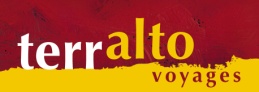 SignatureNom et prénom : ___________________________________________________Date de naissance : _______________Nom et prénom : ___________________________________________________Date de naissance : _______________Adresse : _________________________________________________________Code Postal : ___________________ Ville : ______________________________Tél. : _________________________ Port. : ______________________________Courriel : _________________________Chambre individuelle ou à partager avec _________________________Personne à prévenir en cas d’urgence : ___________________________________Tél : ____________________________________________________________